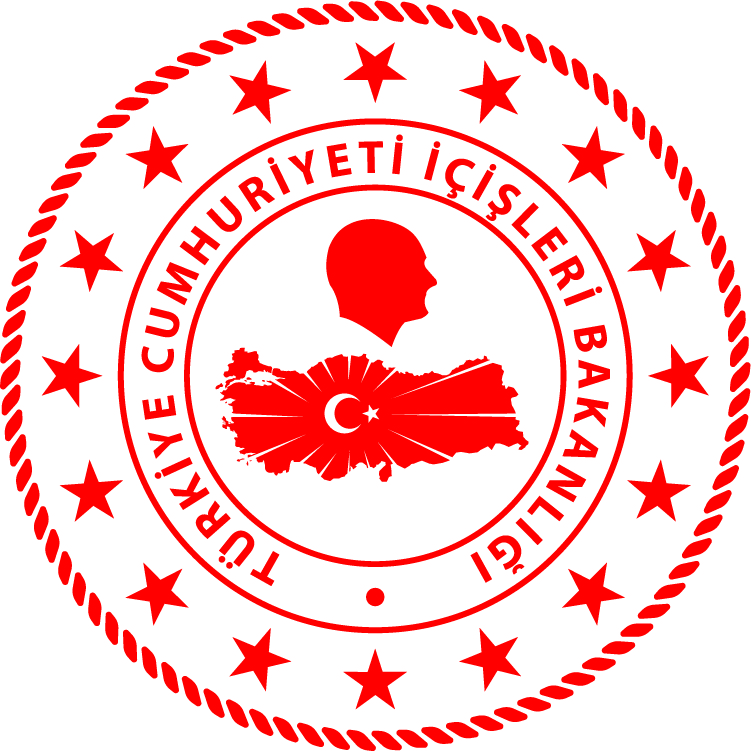 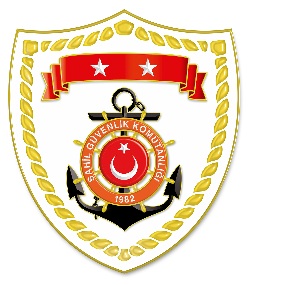 Ege BölgesiAkdeniz BölgesiS.
NoTARİHMEVKİ VE ZAMANKURTARILAN SAYISIKURTARILAN/YEDEKLENEN TEKNE SAYISIAÇIKLAMA131 Aralık 2020İZMİR/Çeşme08.256-Çeşme ilçesi açıklarında sürüklenen lastik bot içerisindeki bir grup düzensiz göçmenin yardım talebinde bulunduğu bilgisinin alınması üzerine görevlendirilen Sahil Güvenlik Botu tarafından bahse konu lastik bot içerisindeki 6 düzensiz göçmen kurtarılmıştır.231 Aralık 2020MUĞLA/Marmaris22.2519-Marmaris ilçesi açıklarında arızalanan fiber tekne içerisindeki bir grup düzensiz göçmenin yardım talebinde bulunduğu bilgisinin alınması üzerine görevlendirilen Sahil Güvenlik Botu tarafından bahse konu fiber tekne içerisindeki 19 düzensiz göçmen kurtarılmıştır.S.
NoTARİHMEVKİ VE ZAMANKURTARILAN SAYISIKURTARILAN/YEDEKLENEN TEKNE SAYISIAÇIKLAMA131 Aralık 2020HATAY/Samandağ06.00--Samandağ ilçesi Çevlik Denizaltı Kayalıkları açıklarında bir şahsın kürekli lastik botla sürüklendiği ve gözden kaybolduğu bilgisinin alınması üzerine kayıp şahsın bulunması maksadıyla başlatılan arama kurtarma faaliyetlerine devam edilmektedir.